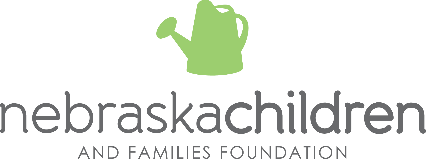 C4K/C4K+ (PDG) Community Work PlanCommunity: Date Submitted: Date Updated: Goal #1: Goal #2: Goal #3: Goal #4: Goal #5: Activities/StrategiesTarget Date for Activity to be CompletedPrimary Person(s) ResponsibleResources NeededFunding SourceUpdate Summary Activities/StrategiesTarget Date for Activity to be CompletedPrimary Person(s) ResponsibleResources NeededFunding SourceUpdate Summary Activities/StrategiesTarget Date for Activity to be CompletedPrimary Person(s) ResponsibleResources NeededFunding SourceUpdate Summary Activities/StrategiesTarget Date for Activity to be CompletedPrimary Person(s) ResponsibleResources NeededFunding SourceUpdate Summary Activities/StrategiesTarget Date for Activity to be CompletedPrimary Person(s) ResponsibleResources NeededFunding SourceUpdate Summary 